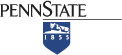 Unit Strategic Plan: Finance and Business2014/2015 through 2018/2019A more detailed version of this plan can be found at: https://fandb.psu.edu/sites/fandb/files/fb_strategic_plan.pdf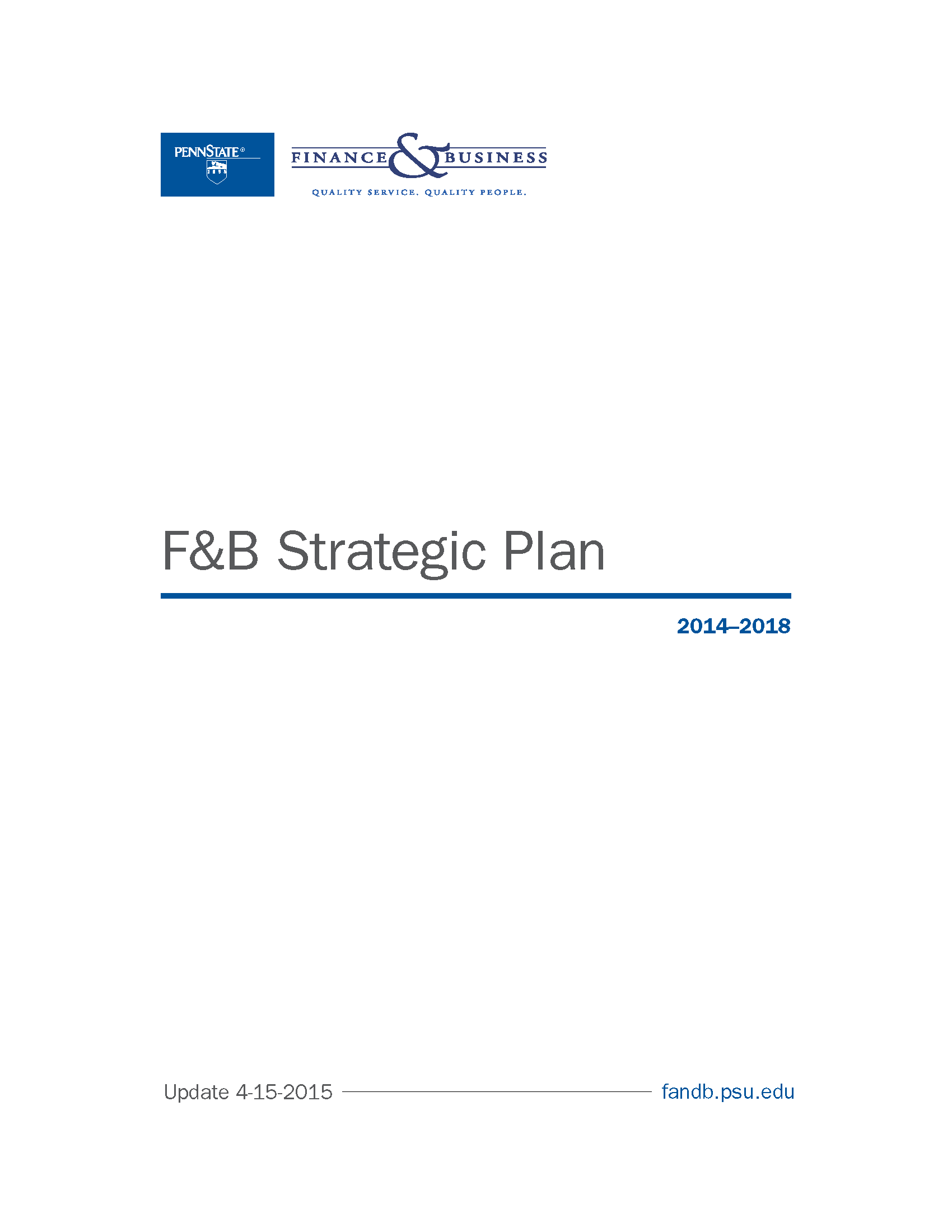 Table of ContentsFINANCE & BUSINESS AT PENN STATE	2Mission & Vision	2Organizational Profile	2F&B Situational Analysis	2F&B Alignment with University Priorities	3STRATEGIC PRIORITIES	4Business Process Transformation	4Advancing Diversity & Inclusion	5Economic and Structural Review of Finance & Business Systems	5Transformation of Information Technology (IT) Services	6Workforce Excellence & Vitality	7STRATEGIC PRIORITY TIMELINE	8FINANCE & BUSINESS AT PENN STATEMission & VisionFinance and Business (F&B) is a service organization that supports Penn State students, faculty, staff, and the public. We are responsible for the stewardship, planning, and management of the University’s human, financial, physical, and environmental resources. Our vision is to make Penn State better for current and future generations by focusing on sustainability, excellence, and quality in our service, people, and stewardship.Organizational ProfileF&B Situational AnalysisF&B Alignment with University PrioritiesThe strategic priorities and themes identified within the F&B Strategic Plan promote the broader University priorities established by the University Strategic Planning Council (USPC).SustainabilityF&B’s theme for the 2014-2018 strategic plan is sustainability in the broadest possible sense. F&B is a critical partner in the University's contribution to sustainability through its students, research and service. We refer not only to environmental sustainability, but also to the organizational, financial, physical, and social impacts of our decisions.For F&B, sustainability is about considering the full costs of our actions and decision-making on the university and the world. In short, all dimensions of sustainability are important if Penn State is to prosper and serve effectively in the years ahead. Excellence & Stewardship Core to the mission of F&B is stewardship of the University’s human, financial, physical, and environmental resources. We operationalize President Barron’s Initiative of Excellence through management and stewardship of Penn State’s resources, specifically through how business process and operations reflect the University’s values, mission, and principles.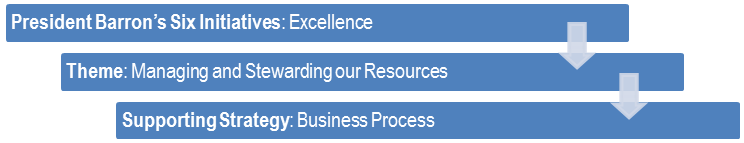 Diversity PlanningF&B is committed to being a leader at Penn State as it relates to diversity & inclusion. We believe that the strongest teams are diverse teams. Our forward focus is on growing and enriching the diversity of our workforce through improved recruitment and retention efforts. 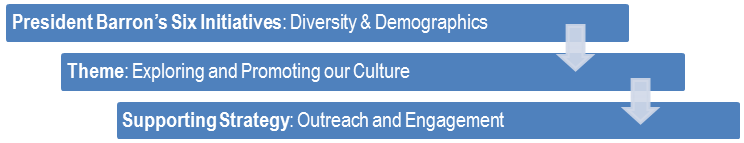 STRATEGIC PRIORITIESF&B’s vision of the future is an organization that is more agile, more responsive and optimized in all facets of business operations in service to students, faculty and staff. We strive to exceed expectations of our stakeholders by adopting the highest standards of excellence and support transformation through our focus on process, people and technology.Business Process TransformationPurposeFinance & Business will lead the organizational change management and transformation of University business processes needed to implement sustainable enterprise systems that enable efficient, responsive, and seamless serviceSupporting TacticsSupporting tactics include inventory of business processes, policies, service delivery impacts/systems; identification of opportunities for process and policy redesign; evaluation of system governance structure, strategies, architecture and lifecycles.Advancing Diversity & InclusionPurposeTo build and sustain a diverse workforce in F&B as we strengthen a welcoming and respectful climate for all Supporting Tactics:Supporting tactics include development of standardized hiring protocol to improve diversity, utilization and implementation of diversity metrics, and collaborating to advance diversity initiatives.Economic and Structural Review of Finance & Business SystemsPurposeThe Economic and Structural Review Strategic Priority committee will conduct reviews of services provided by Finance & Business, and recommend options on how best to deliver those services while focusing on our guiding principles, including sound financial management, customer service, continuous improvement, and sustainability.Supporting Tactics:Supporting tactics include development of a standardized methodology for review, prioritization of inventory of opportunities and generating recommendations for senior leadership.Transformation of Information Technology (IT) ServicesPurposeFinance & Business will lead the University in transforming the management of information technology resources, in ways that will continually reduce redundancies, increase efficiencies, and expand capabilities, offering quality services to both internal and external customers.Supporting Tactics:Supporting tactics including conducting inventory on infrastructure and resources, cataloging applications and services and implementing standardized practices. Workforce Excellence & VitalityPurposeWithin the next five years, through our unique contributions within Finance & Business, we will pursue sustainable organizational excellence by enabling and modeling workforce strategies that lead to the attraction, retention, and engagement of a talented and diverse workforce.Supporting Tactics:Supporting tactics include connecting performance management to career development, creating an environment supportive of healthy behaviors and “self-care” and rewarding for high performance. STRATEGIC PRIORITY TIMELINE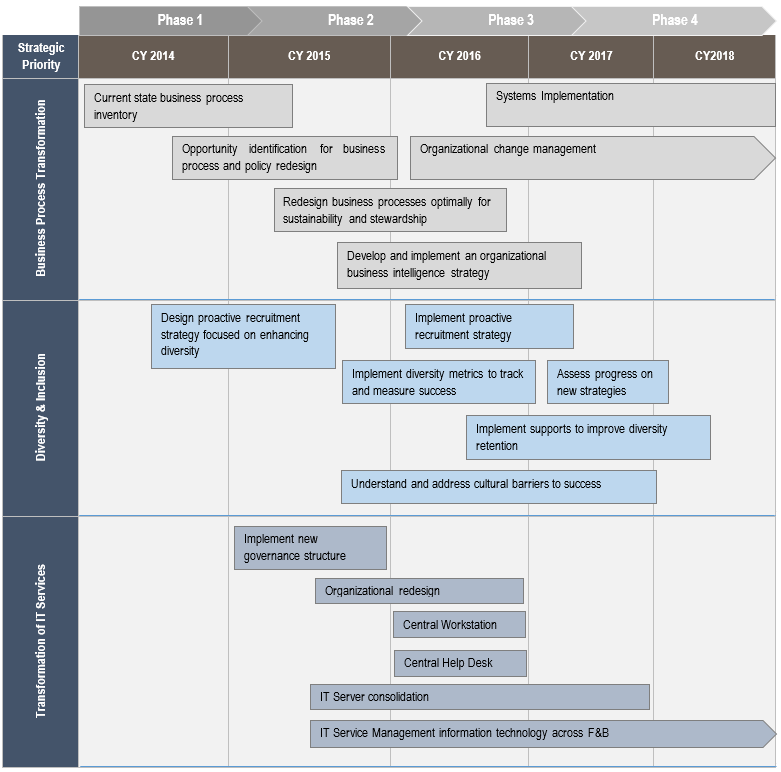 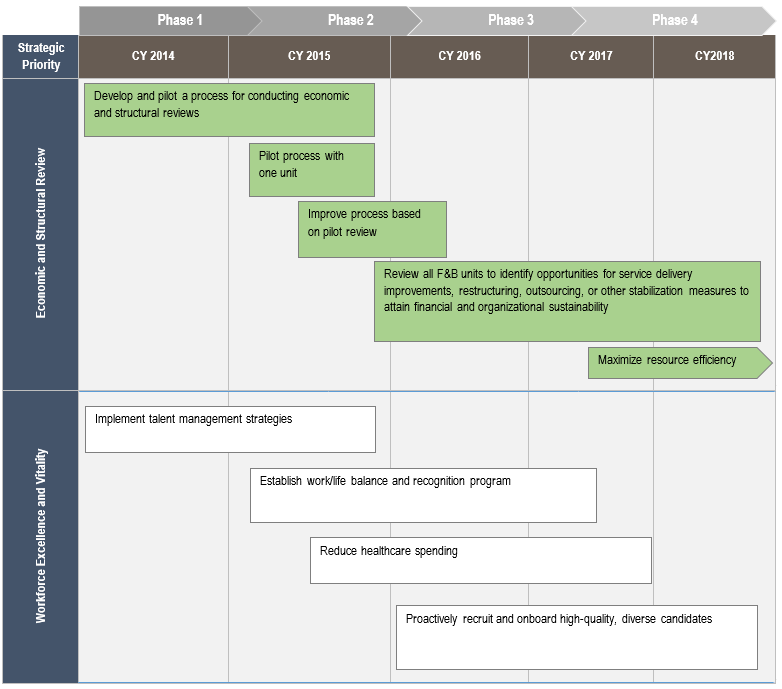 GoalsGoal Objective Strategic Performance Indicators1Identify, evaluate, and prioritize critical business processes and policies in need of redesign and transformation in close coordination with enterprise systems implementation effortsCatalog all business process in  preparation for process redesign to maximize efficiency and effectivenessImproved service response times Reduced number of system integration points 2Design, develop, implement, and adapt processes, policies, and controls grounded in well documented best practices in close coordination with enterprise systems implementation effortsIncrease efficiency in the management of student services, human resources, payroll, financial and facilities resources and information through enterprise software solutionsReduced complexity of business processesMinimized number of shadow/ 3rd party systems3Establish appropriate portfolio and project management frameworks to support and enable the implementation of enterprise services and systems while maximizing the utility of selected existing services and systemsMaximize returns on our ERP investments through the implementation of sustainable enterprise services and systemsROI AnalysisTotal Cost of Ownership4Develop and articulate a clear enterprise-wide strategy for Business Intelligence to drive data-informed decision making through analyticsEnterprise-level analytics capabilities that support timely, data-informed decision- makingPercent of total, reliable enterprise data available for queryUtilization of enterprise reporting tools Increased confidence in data-informed  decision-making  over baselineGoalsGoal ObjectiveStrategic Performance Indicators1Increase the racial/ethnic makeup of the Finance & Business workforce through proactive recruitment effortsAn ethnically and racially diverse workforceDiversity of applicant pool2Sustain a diverse F&B workforce by improving the retention of racial/ethnically (R/E) diverse employeesAn ethnically and racially diverse workforceRetention rates amongst underrepresented groups3Eliminate fear of retaliation when reporting acts of intolerance and unfair treatment based on discriminationIncrease trust and respect within F&B and eliminate the fear of retaliationDecline of respondents reporting fear of retaliation against baseline resultsPerformance indicators identified in Task Force report4Implement specific diversity & inclusion accountability metrics and meaningful measures for all F&B employees, departments, and programsHold ourselves accountable for diversity and inclusion through clear expectations and metricsIntegrated diversity metrics within F&B5Coordinate and integrate diversity & inclusion (D&I) initiatives throughout F&B using centralized communication effortsIntegrate Diversity & Inclusion initiatives throughout F&BResults scorecardGoalsGoal ObjectiveStrategic Performance Indicators1Create a prioritized list of F&B services for reviewIdentification of services within F&B that provide potential value for increased efficienciesESR prioritized recommendations2Develop the processes that will be used to conduct the review of F&B servicesEstablish a formal F&B Services Review program, and the methodologies needed, for identifying the best possible ways of providing services across all F&B unitsCompletion of the Review Team Operations Manual3Perform a detailed and objective analysis of a selected serviceHighlight opportunities for attaining financial and/or organizational sustainability across F&B’s servicesDetailed service review and analysis of all F&B unitsGoalsGoal ObjectiveStrategic Performance Indicators1Create the organization required to transform the management and delivery of information technology services across all of Finance & Business. Unify the delivery and implementation of IT across F&B by eliminating silos that currently inhibit efficient planning, and by leveraging central IT solutions wherever possibleReduced number of computing facilitiesIncreased capacity of IT organization2Create and implement a sustainable governance structure that will guide future IT decisions, establish priorities, and allocate resourcesUnify the delivery and implementation of IT across F&B by eliminating silos that currently inhibit efficient planning, and by leveraging central IT solutions wherever possibleReduced number of computing facilitiesIncreased capacity of IT organization3Develop and implement standardized and consolidated desktop, network, and server services and support across F&B.Standardize and consolidate services and supportRatio of accounts on central vs. department domains, centrally-managed servers vs. department-managed serversNumber of switch ports and/or subnets and firewalls that are converted to standardized network architecture Server room reduction Use of standardized methods for desktop software deployment Reduced number of development platforms4Develop and implement standardized and consolidated practices for the delivery of application development services and support across F&B.Standardize and consolidate services and supportRatio of accounts on central vs. department domains, centrally-managed servers vs. department-managed serversNumber of switch ports and/or subnets and firewalls that are converted to standardized network architecture Server room reduction Use of standardized methods for desktop software deployment Reduced number of development platforms5Implement and test F&B-wide disaster recovery and business continuity planAddress business continuityLogs of successful testsGoalsGoal ObjectiveStrategic Performance Indicators1Support healthier lifestyles and congruous health care decisions through workplace flexibility, education, resources, and incentivesEnhance organizational success and sustainability.Reduced health care spend, health care claims and average number of risk factors per subscriberPositive trending results from assessments of wellness/fitness behaviors and attitudes2Promote a culture of learning and career growth through robust employee and supervisory development opportunities Promote a culture of learning and career growthIncreased favorable responses in climate surveys on learning and growth opportunitiesImproved retention rates of high performers 3Reward and recognize high performance and employee engagement in a consistent and meaningful wayCreate an engaged workforceIncreased favorable responses in climate surveys on recognition programs4Ensure that F&B supports personal sustainability for all F&B employeesProvide opportunities for employees to feel valued and successfulInternal promotion opportunities